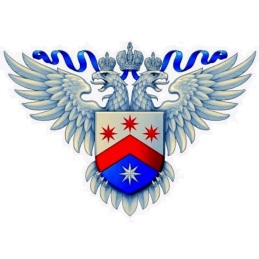 Федеральная служба по интеллектуальной собственности                                                               «УТВЕРЖДАЮ»Руководитель Федеральной службы по интеллектуальной собственности______________________Г.П. Ивлиев«____»____________________2019 г.    Публичная декларация целей и задачФедеральной службы по интеллектуальной собственностина 2019 годВ соответствии с осуществляемыми функциями, а также документами стратегического планирования Российской Федерации, решениями Президента Российской Федерации и Правительства Российской Федерации ключевыми целями и задачами  Роспатента на 2019 год являются:Цель 1. Переход Роспатента на цифровые форматы во взаимодействии с потребителями услуг, характеризующиеся сокращением сроков, повышением доступности, прозрачности и защищенности предоставляемых службой сервисов для общества - «Цифровой Роспатент» Для достижения цели предусматривается решение следующих задач:- расширение и упрощение доступа всех категорий пользователей к патентно-информационным ресурсам Роспатента;- внедрение технологий блокчейн и искусственного интеллекта в деятельность Роспатента;- создание и внедрение новых аналитических платформ;- повышение привлекательности и комфорта регистрационной системы предоставления правовой охраны объектам интеллектуальной собственности в Российской Федерации в части, касающейся предоставления заявителю возможности прилагать к материалам заявки трехмерные модели заявляемых объектов интеллектуальной собственности; - замена оборудования, используемого в издательских и полиграфических процессах (цифровая печать) на наиболее современное и высокопроизводительное оборудование для повышения качества выпускаемой информационной продукции.Решение задач будет характеризоваться:- предоставлением доступа к российскому патентному фонду наибольшему числу потребителей услуг;- внедрением систем искусственного интеллекта в информационные системы Роспатента;- созданием инструментов для анализа патентной информации;- созданием сервисов приема, обработки и публикации трехмерных моделей объектов интеллектуальной собственности;- участием в работах по наполнению недостающим ретро-массивом патентных документов Государственного патентного фонда на электронном носителе (далее – ГПФ), поисковой системы PatSearch и Открытых реестров;- развитием и совершенствованием электронной части ГПФ, включая задачи загрузки в профессиональную информационно-поисковую систему массивов, имеющихся во Всероссийской патентно-технической библиотеке в электронной форме;- модернизацией процессов библиотечного обслуживания, оптимизацией системы учета патентной документации и более полным раскрытием ГПФ.- развитием базы цифрового оборудования для оперативного выполнения задач информационной поддержки публичных мероприятий Роспатента и Федерального государственного бюджетного учреждения «Федеральный институт промышленной собственности» (далее – ФИПС) высококачественной полиграфической продукцией. Цель 2. Повышение результативности финансируемых государством научно-исследовательских, опытно-конструкторских и технологических работ за счет создания, правовой охраны и использования результатов интеллектуальной деятельности, обеспечивающих высокий научно-технический уровень (конкурентоспособность) внедряемых технологий и производимой на их основе продукции Для достижения цели предусматривается решение задач:- реализация разработанного Роспатентом комплекса мер по повышению результативности финансируемых из государственного бюджета научно-исследовательских, опытно-конструкторских и технологических работ (далее – НИОКТР), в том числе:- по формированию во взаимодействии с заинтересованными федеральными органами исполнительной власти, ответственными за соответствующие направления нормативного правового регулирования, нормативно-правовой базы повышения результативности НИОКТР;- по повышению эффективности государственного контроля и надзора за исполнением законодательства в сфере правовой охраны и использования результатов интеллектуальной деятельности, созданных в ходе выполнения НИОКТР.Решение задач будет характеризоваться:- подготовленными проектами нормативных правовых актов, устанавливающими требования о: включении показателей, характеризующих повышение результативности НИОКТР в систему целевых индикаторов государственных программ, предусматривающих выполнение НИОКТР, научно-технических программ и проектов;проведении патентных исследований в целях обоснования целесообразности получения бюджетного финансирования на НИОКТР в рамках государственных программ, научно-технических программ и проектов;включении государственными заказчиками – распорядителями бюджетных ассигнований в государственные контракты (соглашения о предоставлении государственной субсидии, государственные задания), предусматривающие выполнение НИОКТР, обязательства сторон по обеспечению их результативности;- подготовленными проектами нормативных правовых актов, вносящих изменения в:Положение о государственном учете результатов НИОКТР военного, специального и двойного назначения, утвержденное постановлением Правительства Российской Федерации от 26 февраля 2002 г. № 131 «О государственном учете результатов научно-исследовательских, опытно-конструкторских и технологических работ военного, специального и двойного назначения»;Положения об осуществлении контроля и надзора в сфере правовой охраны и использования результатов интеллектуальной деятельности, утвержденные постановлениями Правительства Российской Федерации от 26 января 2012 г. № 9 «Об осуществлении контроля и надзора в сфере правовой охраны и использования результатов интеллектуальной деятельности гражданского назначения, созданных за счет бюджетных ассигнований федерального бюджета, а также контроля и надзора в установленной сфере деятельности в отношении государственных заказчиков и организаций - исполнителей государственных контрактов, предусматривающих проведение научно-исследовательских, опытно-конструкторских и технологических работ» и от 26 апреля 2012 г. № 402
«Об осуществлении контроля и надзора в сфере правовой охраны и использования результатов интеллектуальной деятельности военного, специального и двойного назначения, созданных за счет бюджетных ассигнований федерального бюджета, а также контроля и надзора в установленной сфере деятельности в отношении государственных заказчиков и организаций - исполнителей государственных контрактов, предусматривающих проведение научно-исследовательских, опытно-конструкторских и технологических работ»;- совершенствованием порядка урегулирования государственными заказчиками с Роспатентом вопросов правовой защиты интересов государства в соответствии с утвержденными нормами  по осуществлению такого урегулирования, включая разработку его нормативно-методического обеспечения;- повышением результативности проведённых НИОКТР в части создания охраноспособных результатов интеллектуальной деятельности, обеспечения их правовой охраны и вовлечения прав на них в экономический и гражданско-правовой оборот, оцениваемой Роспатентом по итогам проведённых в течение года проверок в рамках подготовки ежегодного доклада в Правительство Российской Федерации;- модернизацией единого реестра результатов научно-исследовательских, опытно-конструкторских и технологических работ военного, специального и двойного назначения в рамках работ по созданию и развитию «Единой информационной базы результатов научно-технической деятельности» с учетом опытной эксплуатации ее экспериментального участка.Цель 3. Создание в стране устойчивой системы опережающего ответа на запросы инновационной экономики, повышение патентной грамотности населения в сфере охраны интеллектуальной собственности, усиление роли и значения интеллектуальной собственностиДля достижения цели предусматривается решение следующих задач:- развитие патентной активности в регионах Российской Федерации; - переориентация сети Центров поддержки технологий и инноваций (далее – ЦПТИ) для решения стратегических задач в области управления интеллектуальной собственностью регионов;- популяризация и демократизация патентной информации в российском обществе;- развитие взаимодействия с субъектами Российской Федерации в вопросах повышения патентной грамотности в сфере охраны и коммерциализации интеллектуальной собственности организациями и изобретателями;- повышение эффективности информационного обеспечения инновационной деятельности.Решение задач будет характеризоваться:- проведением открытых тематических встреч с руководством и ведущими специалистами Роспатента и ФИПС для заявителей, правообладателей, патентных поверенных, специалистов в области интеллектуальной собственности, представителей бизнес-сообщества и других заинтересованные лиц;- проведением обучающих мероприятий в сфере правовой охраны результатов интеллектуальной деятельности и патентной информации для детей и молодежи в рамках просветительских проектов на различных площадках и в режиме онлайн;- организацией стационарных, передвижных и виртуальных выставок, посвященных российским ученым и изобретателям и значимым событиям в области истории науки и техники, на основе информационных ресурсов ГПФ и с привлечением других библиотек и музеев в качестве соорганизаторов;-  проведением работ по подготовке и выпуску Отчета Роспатента за 2018 год и нового издания о деятельности Роспатента в 2018 году: «Роспатент: цифры и факты»;- выпуском комплекса печатной продукции для проводимых Роспатентом и ФИПС мероприятий: выставок, форумов, конференций и семинаров и др;- разработкой, выпуском и распространением Проспекта изданий и баз данных ФИПС на 2020 год для проведения подписной кампании и ведением раздела «Патентно-информационные продукты» сайта ФИПС;- проведением мониторинга и оценки результативности  для повышения эффективности деятельности сети ;- оказанием информационной и методологической поддержки инновационных организаций и отдельных изобретателей в сфере охраны, защиты и коммерциализации интеллектуальной собственности.Цель 4. Повышение качества предоставления Роспатентом государственных услуг Для достижения цели предусматривается решение следующих задач:- развитие системы предоставления государственных услуг Роспатентом с привлечением подведомственных учреждений;- совершенствование правового регулирования предоставления государственных услуг;- переход на начало рассмотрения заявок на изобретение до истечения 7 месяцев, после удовлетворения ходатайства о проведении экспертизы по существу,  а по полезным моделям - 2 месяцев после завершения формальной экспертизы;- сохранение в течение 2019 года достигнутого в предыдущем году показателя срока предоставления государственной услуги по государственной регистрации товарных знаков и наименований мест происхождения товаров;- осуществление комплекса работ, направленных на внедрение и мониторинг применения Руководств по осуществлению административных процедур и действий в рамках предоставления государственных услуг по государственной регистрации  изобретений, полезных моделей, промышленных образцов, товарных знаков, отражающих практику применения норм в данной сфере.Решение задач будет характеризоваться:- оптимизацией процедур взаимодействия Роспатента, ФИПС и заявителей, в том числе, касающихся оплаты осуществления юридически значимых действий, сокращением сроков предоставления государственных услуг  за счет оптимизации процедур взаимодействия;- участием в продолжении работ по подготовке проекта Федерального закона «О внесении изменений в часть четвертую Гражданского кодекса Российской Федерации» (включение «географического указания» в качестве самостоятельного объекта интеллектуальной собственности наряду с «наименованием места  происхождения товара»);   	- подготовкой проектов нормативных правовых актов, обеспечивающих реализацию государственных услуг, касающихся географических указаний;  	- разработкой проекта постановления Правительства Российской Федерации, обеспечивающего расширение перечня товаров, в отношении которых может быть выдано заключение уполномоченного органа, связанного с правовой охраной наименований мест происхождения товаров;  - оптимизацией процедур взимания пошлин; - совершенствованием качества предоставляемых государственных услуг по рассмотрению заявок на изобретение и полезную модель; - поддержанием сроков предоставления государственной услуги по государственной регистрации товарного знака на уровне не более 7 месяцев, а также стремлением к их дальнейшему сокращению, что характеризует показатели качества и полноты предоставления государственной услуги;  - мониторингом исходящей корреспонденции с целью выявления проблемных вопросов и путей их решения.Цель 5. Внедрение системного подхода подготовки кадров для сферы интеллектуальной собственностиДля достижения цели предусматривается решение следующих задач:- развитие образовательной деятельности ФИПС в сфере интеллектуальной собственности по программам повышения квалификации и профессиональной переподготовки по очной и дистанционной формам обучения;- проведение работ с Минобрнауки России и Минтрудом России для обеспечения учета необходимых компетенций для работы с интеллектуальной собственностью в федеральных государственных образовательных стандартах, примерных общих образовательных программах и стандартах.Решение задач будет характеризоваться:- расширением перечня организаций и предприятий Российской Федерации, вовлекаемых в процессы повышения квалификации  специалистов в области интеллектуальной собственности в подведомственных Роспатенту учреждениях;- обеспечением при обсуждении новых или в процессе корректировки действующих федеральных государственных образовательных стандартов, примерных общих  образовательных программ и профессиональных стандартов, рассмотрения вопроса о должном учете вопросов интеллектуальной собственности.Цель 6. Продвижение интересов Российской Федерации, российских правообладателей при осуществлении сотрудничества в сфере интеллектуальной собственности с международными организациями и объединениями, уполномоченными органами иностранных государств на глобальном, региональном и национальном уровняхДля достижения цели предусматривается решение следующих задач:- содействие развитию международной системы интеллектуальной собственности и продвижение интересов Российской Федерации в сфере интеллектуальной собственности в глобальных международных организациях, таких как Всемирная организация интеллектуальной собственности и Всемирная торговая организация;- поддержание и наращивание взаимодействия с международными и региональными организациями и объединениями, в том числе с Европейской патентной организацией, Ведомством Европейского союза по интеллектуальной собственности, странами БРИКС, форумом «Азиатско-Тихоокеанское экономическое сотрудничество» и др.;- обеспечение учета интересов Российской Федерации при разработке и реализации соглашений, планов, стратегий и концепций в сфере интеллектуальной собственности в рамках Содружества Независимых Государств (СНГ), при обеспечении деятельности органов отраслевого сотрудничества СНГ, в том числе Межгосударственного совета по вопросам правовой охраны и защиты интеллектуальной собственности;-  поддержание и расширение взаимодействия Роспатента с Евразийским патентным ведомством Евразийской патентной организации, в том числе в рамках работы Административного совета Евразийской патентной организации;- обеспечение учета интересов Российской Федерации, российских правообладателей в процессе евразийской интеграции, в том числе при обеспечении деятельности органов Евразийского экономического союза (ЕАЭС), при разработке и согласовании международных договоров и актов, составляющих право ЕАЭС, при подготовке и проведении торговых переговоров с третьими государствами, а также в процессе создания и развития национального сегмента Российской Федерации международных информационных систем развития цифровой экономики;- поддержание и развитие сотрудничества в сфере интеллектуальной собственности с уполномоченными органами иностранных государств, в том числе путем проведения совместных мероприятий в России и за рубежом, разработки, подписания и реализации межведомственных документов.Решение задач будет характеризоваться:- осуществлением взаимодействия с международными организациями и объединениями, уполномоченными органами иностранных государств на глобальном, региональном и национальном уровнях (реализация совместных проектов, обмен опытом, проведение рабочих встреч, стажировок и др.);- обеспечением участия представителей Российской Федерации в ключевых международных мероприятиях в сфере интеллектуальной собственности, подготовкой и проведением таких мероприятий на территории Российской Федерации;- разработкой, подписанием и реализацией межведомственных соглашений, меморандумов и других документов в сфере интеллектуальной собственности;- продвижением российских инициатив в рамках Всемирной организации интеллектуальной собственности, в том числе по продвижению русского языка в глобальных системах регистрации;- проведением работы, направленной на создание евразийской системы регистрации промышленных образцов;- проведением работы, направленной на присоединение Российской Федерации к общим процессам в рамках ЕАЭС, предусмотренным Договором о товарных знаках, знаках обслуживания и наименованиях мест происхождения товаров Евразийского экономического союза.Цель 7. Определение государственных целей и приоритетов государственной политики в сфере интеллектуальной собственностиДля достижения цели предусматривается решение следующих задач:- разработка проекта Национальной программы развития интеллектуальной собственности и его представление на согласование в Минэкономразвития России, Минобрнауки России и другими заинтересованными ФОИВ.Решение задач будет характеризоваться:- повышением эффективности  института интеллектуальной собственности;- развитием системы стимулов по повышению патентной активности российских заявителей и вовлечением прав на результаты интеллектуальной деятельности и средства индивидуализации в экономический оборот;- развитием рынка интеллектуальной собственности;- повышением конкурентоспособности отдельных хозяйствующих субъектов и экономики страны в целом, повышением эффективности реализации Стратегии НТР Российской Федерации.